Súkromná stredná odborná škola ANIMUS NitraŠkolský rok: 2016/2017Študijný odbor: 6341 M škola podnikania             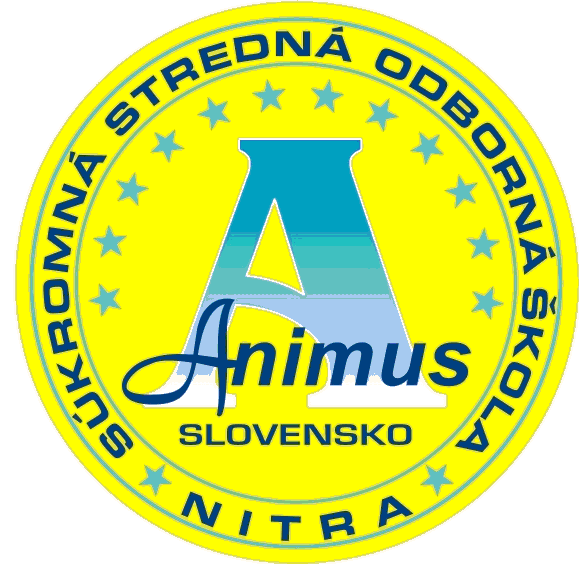 Interné pokyny na vypracovanie Praktickej časti odbornej zložky maturitnej skúškyNitra 2017Súkromná stredná odborná škola ANIMUS, Levická cesta 40, 949 01 NitraŠkolský rok: 2016/2017Študijný odbor: 6341 M škola podnikaniaOrganizácia praktickej časti odbornej zložky maturitnej skúškyPrerokované v PK odborných predmetov dňa:..........................................Schválené riaditeľom školy dňa:................................................................Súkromná stredná odborná škola ANIMUS, Levická cesta 40, 949 01 NitraInterné pokyny na vypracovanie  praktickej časti odbornej zložky maturitnej skúškyŠkolský rok: 2016/2017Študijný odbor: 6341  M  škola podnikaniaPre praktickú časť odbornej zložky MS navrhla PK odborných predmetov formu B:b) obhajoba vlastného projektuForma BPre formu B navrhla PK odborných predmetov nasledovné podmienky:ako vlastný projekt vypracujú študenti podnikateľský plán, pričom si losujú z 36 pripravených tém do 30. 9. 2016                                     ( príloha č. 1)študenti vypracovávajú záverečnú prácu samostatne pod dohľadomkonzultanta, ktorého si vyžrebujú do 30. 9. 2016 pri vypracovávaní budú postupovať podľa harmonogramu čiastkových úloh                                                                                     (príloha č. 2)v stanovenom termíne je študent povinný odovzdať prácu oponentovi,ktorého si budú losovať do 30. 9. 2016práce žiakov posudzuje pred obhajobou oponent, ktorý navrhne známku podľa kritérií hodnotenia pre túto formu                          ( príloha č. 3)           Ak žiak nedodrží termín odovzdania práce, nesplní podmienku k            vykonaniu PČ OZ MS.žiaci prezentujú a obhajujú svoje práce pred maturitnou komisiou v trvaní20 minút za použitia audiovizuálnej techniky.maturitná komisia po skončení obhajob hodnotí práce a klasifikuje žiakovpodľa kritérií hodnotenia pre túto formu MS a následne vyhlási výsledky.Plánovaný termín obhajob:  apríl 2017S týmito pokynmi boli oboznámení všetci študenti maturitného ročníka a budú vyvesené na nástenke v triede.Prerokované a schválené pre podmienky pracoviska NITRA v PK odborných predmetov. Nitra, 30. 8. 2016                                      schválil: ...................................                                                                            PaedDr. Zlatica Nagyová                                                                                  riaditeľka  školyPríloha č. 1Súkromná stredná odborná škola ANIMUS, Levická 40, NitraŠkolský rok: 		2016/2017Študijný odbor: 	6341 M  škola podnikaniaForma:  		obhajoba vlastného projektu	Termín konania praktickej časti odbornej zložky MS: apríl 2017Témy záverečných prác praktickej časti maturitnej skúškyTéma: Vypracujte podnikateľský plánPodtémy:Prerokované v PK odborných predmetov dňa:   	           		30.08.2016		              .		     	   		   	     .Vedúci PK:	 Ing. Jozef Bačík	                     Schválil: 	PaedDr. Zlatica Nagyová                                                                                        Riaditeľ školyPríloha č. 2Súkromná stredná odborná škola ANIMUS, Levická cesta 40, 949 01 NitraHarmonogram odovzdávania čiastkových úloh pre praktickú časť odbornejzložky MSŠkolský rok:  2016/ 2017Odbor:  63 41 M škola podnikaniaForma:  B – obhajoba vlastného projektu                          Konzultačné hodiny: forma a čas podľa pokynov konzultanta     Miesto konzultácie: podľa pokynov konzultantov: PaedDr. Ing. Lenčéš, PhD.                                                                                     Ing. Bačík, MBAOdporúčaný obsah podnikateľských plánov pre PČOZMSZákladné informácie o podnikuprávna forma  - s.r.o.  predmet podnikania popis produktu/službyumiestnenie podniku (popis umiestnenia podniku)riadenie podniku (organizačná štruktúra)personálne zabezpečenie podniku (požiadavky na zamestnancov, spôsob získavania zamestnancov)spôsob vedenia účtovníctva (JÚ, PÚ)poisteniePrieskum trhuhĺbková analýza trhu - štatistické údaje o mieste podnikaniaanalýza konkurencieanalýza dodávateľovekonomické trendy v danej oblasti podnikaniaSWOT analýza - popis silných, slabých stránok a popis hrozieb a príležitostíMarketingový mixprodukt - popis jedinečnosti poskytovaného produktu, službycena - popis tvorby ceny, analýza nulového bodu, cenové zvýhodnenia distribúcia - popis odbytovej  cesty reklama - reklamná kampaň, reklamné médiá, cena reklamyFinančný plánzhodnotenie vlastných prostriedkovzhodnotenie potrebného kapitálu na začatie podnikania výber varianty na získanie cudzích zdrojov (úver, leasing, fondy EÚ)zakladateľský rozpočet ( plánované výdavky/náklady, plánované príjmy/ výnosy)odpisysplátkový kalendármzdové nákladyvyčíslenie výsledku hospodáreniaukazovatele finančnej analýzy (rentabilita, zadĺženosť)PrílohyŽivnostenský list, Spoločenská zmluvavýsledky prieskumu trhufotografický materiálP.č.Priezvisko a menoTéma maturitnej práceKonzultant1xInternetový obchodX2Gregorič MartinVýroba nábytkuDr. Lenčéš3Kolárik PatrikUpratovacie službyIng. Bačík4Jánošíková LuciaCateringová spoločnosťIng. Bačík5Ivančíková MiladaFotografické službyDr. Lenčéš6Pacherová KristínaOpravy motorových vozidielDr. Lenčéš7xPrenájom strojov a doprav. prostriedkovX8Ivanová JanaVýroba  keramikyDr. Lenčéš9Hrušovská DagmaraStavebná činnosťIng. Bačík10Ľahký IvanCestovná kanceláriaIng. Bačík11Vlčko KristiánPrevádzkovanie fitnescentraIng. Bačík12Kozayová BiankaPožičovňa svadobných a spoločenských šiatIng. Bačík13Horemuž AndreasVzdelávacia agentúraDr. Lenčéš14Kmotriczová BiankaReklamná agentúraIng. Bačík15Bedeová BiankaCukrárenská výrobaIng. Bačík16Fejko DanielWELNESS  CentrumIng. Bačík17Valovičová VandaVečierkaDr. Lenčéš18Varga MichalDetské súkromné jasleDr. Lenčéš19Repáň AdamDetektívna kanceláriaDr. Lenčéš20Bojdová DrahomíraKuriérske službyDr. Lenčéš21Krošňáková PetraPočítačové službyDr. Lenčéš22Paulíková MariannaZabezpečenie prepravyDr. Lenčéš23Ostrčilová SabínaAdrenalínové športyIng. Bačík24Prochádzka RadoslavSlužby súvisiace so skrášlením telaDr. Lenčéš25Šubová JanaZáhradná architektúraIng. Bačík26Mónová ZlaticaPestovanie a predaj kvetovIng. Bačík27Michalička PeterČinnosť reštaurácií a pohostinstievIng. Bačík28Berecová VeronikaTextilná a odevná výrobaIng. Bačík29Palatická VeronikaPekáreňIng. Bačík30Parajová ErikaEkonomické a účtovné poradenstvoDr. Lenčéš31Ďurovičová DášaÚdržba bytovIng. Bačík32Porubský JozefChov zvieratDr. Lenčéš33Buchová KristínaPoľovnícke a rybárske potrebyDr. Lenčéš 34Bernát PatrikPrekladateľské a tlmočnícke službyDr. Lenčéš       35xPodnik sociálnych služiebX        36Fialová KarolínaPoradenské služby pri hľadanízamestnaniaDr. Lenčéš